Domaća zadaća: Međusobni položaj dvaju pravaca u prostoru		Datum:Navedi sve pravce koji sadrže bridove kvadra ABCDEFGH i koji sijeku pravac:Navedi sve pravce određene vrhovima kocke ABCDEFGH koji sijeku pravac:  Navedi sve pravce koji sadrže bridove kvadra ABCDEFGH i usporedni su s pravcem:Navedi sve pravce koji prolaze kroz dva vrha kvadra ABCDEFGH, a koji su mimoilazni s pravcem:U kojem su međusobnom položaju pravci:Odredi međusobni položaj pravaca:a) AB,b) HGc) BDd) EG.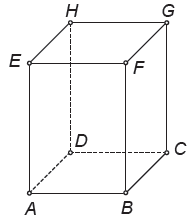 BF u točki BBF u točki FAC u točki ABG u točki GBC   HG AE  AHABAEEHEGAB i ADBC i EFAB i EFBC i FGEF i EHBG i DEAH i BGCF i EFBD i AECG i DHAE i HG CG i HG